О внесении изменений в постановление администрации Николаевского сельского поселения Щербиновского районаот 28 октября 2021г. № 61«Об утверждении муниципальной программы Николаевскогосельского поселения Щербиновского района «Развитие культуры в Николаевскомсельском поселении Щербиновского района»В связи с уточнением объемов финансирования мероприятий и в соответствии с Бюджетным кодексом Российской Федерации; Федеральным законом от 6 октября 2003 г. № 131-ФЗ «Об общих принципах организации местного самоуправления в Российской Федерации»; Уставом Николаевского сельского поселения Щербиновского района; постановлением администрации Николаевского сельского поселения Щербиновского района от 28 июля 2021 г. № 41 «О порядке принятия решения о разработке, формирования, реализации и оценки эффективности реализации муниципальных программ Николаевского сельского поселения Щербиновского района» п о с т а н о в л я е т:1. Утвердить изменения, вносимые в постановление администрации Николаевского сельского поселения Щербиновского района от 28 октября 2021 года № 61 «Об утверждении муниципальной программы Николаевского сельского поселения Щербиновского района «Развитие культуры в Николаевском сельском поселении Щербиновского района» изложив приложение к нему в новой редакции (прилагается).2. Финансовому отделу администрации Николаевского сельского поселения Щербиновского района (Панькова) предусмотреть в бюджете Николаевского сельского поселения Щербиновского района финансирование муниципальной программы Николаевского сельского поселения Щербиновского района «Развитие культуры в Николаевском сельском поселении Щербиновского района».23. Отделу по общим и юридическим вопросам администрации Николаевского сельского поселения Щербиновского района (Бережная) настоящее постановление:1) разместить на официальном сайте администрации Николаевского сельского поселения Щербиновского района в информационно-телекоммуникационной сети «Интернет» на сайте администрации Николаевского сельского поселения Щербиновского района;2) официально опубликовать в периодическом печатном издании «Информационный бюллетень Николаевского сельского поселения Щербиновского района».4. Постановление вступает в силу на следующий день после его официального опубликования.ГлаваНиколаевского сельского поселения Щербиновского района                                                          	Л.Н. МацкевичПРИЛОЖЕНИЕУТВЕРЖДЕНАпостановлением администрацииНиколаевского сельского поселения Щербиновского районаот 02.12.2022 № 54МУНИЦИПАЛЬНАЯ ПРОГРАММАНиколаевского сельского поселения Щербиновского района«Развитие культуры в Николаевском сельском поселенииЩербиновского района»1. Характеристика текущего состоянияи основные проблемы в соответствующей сфере реализациимуниципальной программыГосударственная политика в области культуры направлена на обеспечение свободного доступа граждан к культурным ценностям, информации, услугам учреждений культуры с учетом интересов всех социальных групп населения, а также на обеспечение участия каждого в культурной жизни страны.Муниципальная программа Николаевского сельского поселения Щербиновского района «Развитие культуры в Николаевском сельском поселении Щербиновского района» (далее по тексту – муниципальная программа) разработана в соответствии с Федеральным законом от 6 октября 2003 года               № 131-ФЗ «Об общих принципах организации местного самоуправления в     Российской Федерации», Федеральным законом от 9 октября 1992 года            № 3612-1 «Основы законодательства Российской Федерации о культуре», Федеральным законом от 29 декабря 1994 года № 78-ФЗ «О библиотечном деле», Законом Краснодарского края от 3 ноября 2000 года № 325-КЗ «О культуре».На сегодняшний день среди основных проблем современного общества важно выделить социальную разобщенность, безынициативность граждан, отсутствие устоявшихся ценностных ориентиров. В связи с этим разработанная Программа предусматривает активное вовлечение сельского населения в культурно-досуговую и просветительскую деятельность, что способствует развитию творческого потенциала и организации досуга населения, а с другой стороны, служит средством продвижения общечеловеческих культурных ценностей и стремлению к сохранению культурного наследия.Деятельность учреждений культуры является одной из важнейших
составляющих современной культурной жизни. Библиотеки, клубы выполняют воспитательные, досуговые функции в обществе, способствуют формированию его нравственно-эстетических основ, духовных потребностей и ценностных ориентаций его членов. Учреждения культуры являются также одной из основных форм информационного обеспечения общества. Собранные и сохраняемые ими фонды, коллекции, в свою очередь, представляют собой часть культурного наследия и информационного ресурса. Библиотеки выполняют важнейшие социальные и коммуникативные функции, являются одним из базовых элементов культурной, образовательной и информационной инфраструктуры поселения. Одно из ведущих направлений библиотечного дела — содействие развитию информационного общества и повышения на этой основе качества жизни граждан. Информационные технологии должны сыграть важнейшую роль в обеспечении максимальной доступности для населения поселения культурных благ, участия граждан в культурной жизни общества вне зависимости от уровня доходов, социального статуса и места проживания, обеспечении доступности культурных благ для граждан с ограниченными возможностями. Совершенствование информационной среды библиотек, прежде всего, связано с внедрением компьютерных технологий. Это позволяет готовить электронные презентации к мероприятиям, позволяет расширить информационный поиск с использованием Интернет, а также улучшить обслуживание читателей.От состояния книжных фондов, систематического и планомерного их пополнения в значительной мере зависит успех работы библиотеки. Для библиотек принципиально важно постоянно обновлять фонды, что позволит иметь оптимальные по объемам актуальные собрания документов, доступные населению и отвечающие его разносторонним потребностям.Результаты деятельности учреждений культуры поселения за несколько последних лет показали, что большинство из них адаптировались к новым условиям функционирования и справляются с поставленными задачами. В настоящее время на территории Николаевского сельского поселения Щербиновского района функционируют два учреждения культуры:муниципальное бюджетное учреждение культуры «Николаевский сельский Дом культуры» Николаевского сельского поселения Щербиновского района;муниципальное казенное учреждение культуры «Николаевская сельская библиотека» Николаевского сельского поселения Щербиновского района.Число штатных единиц МКУК «Николаевская сельская библиотека» составляет 2 единицы.За 9 месяцев 2021 год число зарегистрированных пользователей МКУК «Николаевская сельская библиотека» составило 549 единиц, число посещений – 4966 человек, проведено массовых мероприятий - 74. Число посещений массовых мероприятий составило – 16 428 человек.На 1 сентября 2021 года книжный фонд МКУК «Николаевская сельская библиотека» составляет – 8 358 экземпляра литературы. Коллектив МКУК «Николаевская сельская библиотека» неоднократно учувствовал в краевых и районных выставках, фестивалях и конкурсах, постоянно учувствует в массовых мероприятиях этнографического комплекса «Атамань».Число штатных единиц МКУК «Николаевский сельский Дом культуры» составляет 11 единиц, фактическая численность работников - 13 человек.В 9 месяцев 2021 года проведено 335 мероприятий: праздничные концерты, тематические вечера, танцевально-развлекательные программы. Число участников мероприятий составило 3 333 человек. В 2020 году на базе МБУК «Николаевский сельский Дом культуры» функционировало 19 клубных формирований и 12 коллективов самодеятельного народного творчества. Так же коллективы МБУК «Николаевский сельский Дом культуры» постоянно учувствует в массовых мероприятиях этнографического комплекса «Атамань» и разнообразных районных и краевых фестивалях.Несмотря на творческие достижения учреждений культуры, состояния материально-технической базы учреждений требует серьезных финансовых вложений, сил и ресурсов.Анализ деятельности учреждений культуры показал наличие следующих проблем:1) физический и моральный износ зданий Учреждений культуры, необходимо проведение работ по осуществлению ремонтов зданий, благоустройства прилегающей территории; 2) материально-техническая база учреждений культуры требует дальнейшего укрепления, что возможно при увеличении финансирования учреждений культур;3) проведение пожарно-охранных мероприятий и приобретение средств безопасности в целях соблюдения требований к безопасности посетителей Учреждений, участников массовых мероприятий;4) незначительная доля оказываемых платных услуг вследствие низкой платежеспособности населения;5) поэтапное повышение заработной платы работникам учреждений культуры;6) повышение квалификации работников культуры. Без решения кадровых проблем работа учреждений культуры не может считаться успешной.Муниципальная программа направлена на создание правовой, организационной и финансово-экономической основы для развития культуры в Николаевском сельском поселении Щербиновского района (далее по тексту – поселение). В ходе реализации данной муниципальной программы планируется провести комплекс мероприятий, направленных на развитие культуры и сохранение культурного наследия поселения, что позволит расширить спектр и качество, предоставляемых современных культурно - досуговых услуг населению поселения, сохранить учреждения культуры и объекты культурного наследия.Реализация муниципальной программы позволит увеличить численность участников культурно-досуговых мероприятий; долю населения, привлекаемых к участию в творческих мероприятиях; количества мероприятий; числа пользователей библиотечного фонда; повысить уровень удовлетворенности жителей качеством оказания услуг в сфере культуры; модернизировать информационные технологии в деятельность учреждений культуры.2. Цели, задачи и целевые показатели,сроки и этапы реализации муниципальной программыОсновной целью муниципальной программы является создание условий для доступа граждан к культурным ценностям и информационным ресурсам, создание условий для сохранения и развития культурного потенциала творческого наследия народов Кубани в Николаевском сельском поселении Щербиновского района.Основными задачами являются:обеспечение условий для организации массового отдыха и досуга жителей поселения услугами учреждений культуры;обеспечение библиотечного обслуживания населения поселения, пополнение книжного фонда и обеспечение его сохранности;организация и проведение официальных  культурно-массовых мероприятий для населения.Целевыми показателями муниципальной программы являются:количество книговыдач;число читателей библиотеки;количество проведенных мероприятий; посещаемость библиотеки;объем книжного фонда;количество разработанных библиотечных методических материалов, выданных справок, предоставленных консультации;количество оформленных выставок;количество клубных объединений и коллективов самодеятельного народного творчества;количество участников клубных формирований;количество проведенных культурно-массовых мероприятий;количество посетителей культурно-массовых мероприятий.Цели, задачи и целевые показатели муниципальной программы приведены в приложении № 2 к муниципальной программе. Этапы реализации муниципальной программы не предусмотрены. Сроки реализации муниципальной программы 2022 - 2024 годы.По целевым показателям «Количество книговыдач», «Число читателей библиотеки», «Количество проведенных мероприятий», «Посещаемость библиотеки», «Объем книжного фонда», «Количество разработанных библиотечных методических материалов, выданных справок, предоставленных консультации», «Количество оформленных выставок», «Количество клубных объединений и коллективов самодеятельного народного творчества», «Количество участников клубных объединений и коллективов самодеятельного народного творчества», «Количество проведенных культурно-массовых мероприятий», «Количество посетителей культурно-массовых мероприятий», «Участие в районных мероприятиях, конкурсах, фестивалях, выставках» учет ведется по итогам финансового года путем подсчета фактических показателей на основании итогов оценки эффективности деятельности учреждений культуры.3. Перечень и краткое описаниеподпрограмм, и основных мероприятиймуниципальной программыВ рамках муниципальной программы не реализуются подпрограммы, ведомственные целевые программы.Муниципальной программой предусмотрены следующие основные мероприятия: основное мероприятия № 1 «Обеспечение деятельности муниципального задания на оказание муниципальных услуг муниципального бюджетного учреждения культуры «Николаевский сельский Дом культуры» Николаевского сельского поселения Щербиновского района», основной задачей которого является обеспечение условий для организации массового отдыха и досуга жителей поселения.основное мероприятие № 2 «Обеспечение деятельности муниципального казенного учреждения культуры «Николаевская сельская библиотека» Николаевского сельского поселения Щербиновского района», основной задачей которого является обеспечение библиотечного обслуживания населения поселения, пополнение книжного фонда и обеспечение его сохранности;основное мероприятие № 3: «Финансирование отдельных культурно-массовых мероприятий, проводимых на территории Николаевского сельского поселения Щербиновского района».Реализация муниципальной программы поможет достичь более результативных показателей в области культуры, что позволит расширить спектр и качество, предоставляемых современных культурно - досуговых услуг населению поселения, сохранить учреждения культуры и объекты культурного наследия.  Корректировка мероприятий муниципальной программы возможна в 2022 - 2024 годах в зависимости от анализа эффективности их осуществлении в предыдущем году, постановки новых задач и возможностей бюджета поселения.Перечень основных мероприятий муниципальной программы с указанием наименования мероприятий, источников финансирования и показателей непосредственного результата реализации мероприятий приводится в приложении № 3 к муниципальной программе.4. Обоснование ресурсного обеспечения муниципальной программыФинансирование муниципальной программы осуществляется за счет средств бюджета поселения. Общий объем финансирования муниципальной программы на 2022 - 2024 годы составляет – 9 668 431,28рублей. Перечень основных мероприятий муниципальной программы с указанием наименования мероприятий, источников финансирования и общего объема финансирования по годам реализации приводится в таблице № 1 к муниципальной программе.											Таблица № 15. Прогноз сводных показателей муниципальных заданий на оказаниемуниципальных услуг (выполнение работ) муниципальнымиучреждениями Николаевского сельского поселенияЩербиновского района в сфере реализации муниципальнойпрограммы на очередной финансовый годи плановый периодПрогноз сводных показателей муниципальных заданий на оказание муниципальных услуг (выполнение работ) муниципальными учреждениями Николаевского сельского поселения Щербиновского района в сфере реализации муниципальной программы приведен в приложении № 4 к муниципальной программе.6. Методика оценки эффективностиреализации муниципальной программыОценка эффективности реализации муниципальной программы осуществляется в соответствии с методикой оценки эффективности реализации муниципальной программы, изложенной в приложении № 5 к постановлению администрации Николаевского сельского поселения Щербиновского района от 28 июля 2021 года № 41 «О порядке принятия решения о разработке, формирования, реализации и оценки эффективности реализации муниципальных программ Николаевского сельского поселения Щербиновского района».7. Механизм реализации муниципальнойпрограммы и контроль за ее выполнениемТекущее управление муниципальной программой осуществляет ее координатор – финансовый отдел администрации Николаевского сельского поселения Щербиновского района (далее по тексту – финансовый отдел), который:обеспечивает разработку муниципальной программы, ее согласование с участниками муниципальной программы;формирует структуру муниципальной программы и перечень участников муниципальной программы; организует реализацию муниципальной программы, участников муниципальной программы;принимает решение о необходимости внесения в установленном порядке изменений в муниципальную программу;несет ответственность за достижение целевых показателей муниципальной программы;осуществляет подготовку предложений по объемам и источникам финансирования реализации муниципальной программы на основании предложений участников муниципальной программы; разрабатывает формы отчетности для участников муниципальной программы, необходимые для осуществления контроля над выполнением муниципальной программы, устанавливает сроки их предоставления; проводит мониторинг реализации муниципальной программы и анализ отчетности, представляемой участниками муниципальной программы; ежегодно проводит оценку эффективности реализации муниципальной программы;готовит ежегодный доклад о ходе реализации муниципальной программы и оценке эффективности ее реализации;проводит информационную и разъяснительную работу, направленную на освещение целей и задач муниципальной программы в печатных средствах массовой информации, на официальном сайте администрации Николаевского сельского поселения Щербиновского района (далее по тексту – официальный сайт Администрации) в информационно-телекоммуникационной сети Интернет;размещает информацию о ходе реализации и достигнутых результатах муниципальной программы на официальном сайте Администрации в информационно-телекоммуникационной сети Интернет;Координатор муниципальной программы ежегодно, не позднее 31 декабря текущего финансового года, утверждает согласованный с участниками муниципальной программы план реализации муниципальной программы на очередной год и плановый период по форме согласно приложению № 9 к постановлению администрации Николаевского сельского поселения Щербиновского района от 28 июля 2021 года № 41 «О порядке принятия решения о разработке, формирования, реализации и оценки эффективности реализации муниципальных программ Николаевского сельского поселения Щербиновского района» (далее по тексту - Порядок).План реализации муниципальной программы составляется в разрезе основных мероприятий, планируемых к реализации в очередном году, а также значимых контрольных событий реализации муниципальной программы (далее по тексту - контрольные события), оказывающих существенное влияние на сроки и результаты ее реализации в очередном году.Основными характеристиками контрольных событий являются общественная, в том числе социально-экономическая, значимость (важность) для достижения результата основного мероприятия, нулевая длительность, возможность однозначной оценки достижения (0% или 100%), документальное подтверждение результата.В процессе реализации муниципальной программы ее координатор по согласованию с участниками муниципальной программы может принимать решения о внесении изменений в план реализации муниципальной программы. Изменения в план реализации муниципальной программы при необходимости следует вносить не чаще 1 раза в квартал.Координатор муниципальной программы осуществляет контроль за выполнением плана реализации муниципальной программы.Мониторинг реализации муниципальной программы осуществляется по отчетным формам согласно приложению № 10 и приложению № 11 к Порядку.Координатор муниципальной программы ежеквартально, до 20-го числа месяца, следующего за отчетным кварталом, представляет в администрацию Николаевского сельского поселения Щербиновского района (далее по тексту – Администрация) заполненные отчетные формы мониторинга реализации муниципальной программы. Отчетными периодами при предоставлении отчетных форм являются: 1 квартал, первое полугодие, 9 месяцев, год.Координатор муниципальной программы ежегодно, до 15 февраля года, следующего за отчетным годом, направляет в Администрацию доклад о ходе реализации муниципальной программы на бумажных и электронных носителях.Участники муниципальной программы в пределах своей компетенции ежегодно в сроки, установленные координатором муниципальной программы, представляют в его адрес в рамках компетенции информацию, необходимую для формирования доклада о ходе реализации муниципальной программы.Доклад о ходе реализации муниципальной программы должен содержать:сведения о фактических объемах финансирования муниципальной программы в целом и по каждому основному мероприятию в разрезе источников финансирования и главных распорядителей (распорядителей) средств бюджета поселения;сведения о фактическом выполнении основных мероприятий с указанием причин их невыполнения или неполного выполнения;сведения о соответствии фактически достигнутых целевых показателей реализации муниципальной программы;оценку эффективности реализации муниципальной программы.К докладу о ходе реализации муниципальной программы прилагаются отчеты об исполнении целевых показателей муниципальной программы и входящих в ее состав основных мероприятий.В случае расхождений между плановыми и фактическими значениями объемов финансирования и целевых показателей координатором муниципальной программы проводится анализ факторов и указываются в докладе о ходе реализации муниципальной программы причины, повлиявшие на такие расхождения.В год завершения муниципальной программы координатор муниципальной программы представляет в Администрацию доклад о результатах ее выполнения, включая оценку эффективности реализации муниципальной программы за истекший год и весь период реализации муниципальной программы. Администрация, как муниципальный заказчик:заключает муниципальные контракты в установленном законодательством порядке согласно Федеральному закону от 5 апреля 2013 года № 44-ФЗ «О контрактной системе в сфере закупок товаров, работ, услуг для обеспечения государственных и муниципальных нужд»;проводит анализ выполнения мероприятия;несет ответственность за нецелевое и неэффективное использование выделенных в его распоряжение средств бюджета поселения;осуществляет согласование с координатором муниципальной программы возможных сроков выполнения мероприятия, предложений по объемам и источникам финансирования.Администрация, как главный распорядитель средств бюджета поселения в пределах полномочий, установленных бюджетным законодательством Российской Федерации:обеспечивает результативность, адресность и целевой характер использования средств бюджета поселения в соответствии с утвержденными ему бюджетными ассигнованиями и лимитами бюджетных обязательств;осуществляет полномочия, установленные бюджетным законодательством Российской Федерации.Финансовый отдел, как исполнитель мероприятия:обеспечивает реализацию мероприятия, проводит анализ его выполнения;представляет отчетность координатору муниципальной программы о результатах выполнения основных мероприятий;осуществляет полномочия, установленные муниципальной программой.                             ГлаваНиколаевского сельского поселения Щербиновского района                                                            Л.Н.МацкевичПРИЛОЖЕНИЕ № 1к муниципальной программе Николаевского сельского поселения Щербиновского района«Развитие культуры в Николаевском сельском поселения Щербиновского района»ПАСПОРТмуниципальной программы Николаевского сельского поселенияЩербиновского района «Развитие культуры в Николаевском сельскомпоселении Щербиновского района»ГлаваНиколаевского сельского поселения Щербиновского района                                                               Л.Н. МацкевичПРИЛОЖЕНИЕ № 2к муниципальной программе Николаевского сельского поселения Щербиновского района«Развитие культуры в Николаевском сельском поселении Щербиновского района» ЦЕЛИ, ЗАДАЧИ И ЦЕЛЕВЫЕ ПОКАЗАТЕЛИ муниципальной программы Николаевского сельского поселения Щербиновского района «Развитие культуры в Николаевском сельском поселении Щербиновского района»ГлаваНиколаевского сельского поселения Щербиновского района                                                                                                                                              Л.Н. МацкевичПРИЛОЖЕНИЕ № 3к муниципальной программе Николаевского сельского поселения Щербиновского района «Развитие культуры в Николаевском сельском поселении Щербиновского района» ПЕРЕЧЕНЬ ОСНОВНЫХ МЕРОПРИЯТИЙ муниципальной программы Николаевского сельского поселения Щербиновского района«Развитие культуры в Николаевском сельском поселении Щербиновского района»ГлаваНиколаевского сельского поселения Щербиновского района                                                                                                                                                 Л.Н. МацкевичПРИЛОЖЕНИЕ № 4к муниципальной программе Николаевского сельского поселения Щербиновского района «Развитие культуры в Николаевском сельском поселении Щербиновского района» ПРОГНОЗсводных показателей муниципальных заданий на оказаниемуниципальных услуг (выполнение работ) муниципальнымиучреждениями Николаевского сельского поселения Щербиновского районав сфере реализации муниципальной программы Николаевского сельского поселенияЩербиновского района «Развитие культуры в Николаевском сельском поселении Щербиновского района»Глава Николаевского сельского поселения Щербиновского район															Л.Н. Мацкевич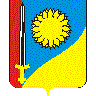 АДМИНИСТРАЦИЯ НИКОЛАЕВСКОГО СЕЛЬСКОГО ПОСЕЛЕНИЯ        ЩЕРБИНОВСКОГО РАЙОНА                       ПОСТАНОВЛЕНИЕот 02.12.2022                                                 № 54село Николаевкасело Николаевка№ п/пНаименование основного мероприятияИсточник финансированияОбъем финансирования, всего,рублейВ том числе по годамВ том числе по годамВ том числе по годам№ п/пНаименование основного мероприятияИсточник финансированияОбъем финансирования, всего,рублей20222023202412345671.«Обеспечение деятельности муниципального задания на оказание муниципальных услуг муниципального бюджетного учреждения культуры «Николаевский сельский Дом культуры» Николаевского сельского поселения Щербиновского района»бюджет Николаевскогосельского поселения Щербиновского района (далее по тексту – бюджет поселения)6829900,002373500,004023790,932007500,002.«Обеспечение деятельности муниципального казенного учреждения культуры «Николаевская сельская библиотека» Николаевского сельского поселения Щербиновского района»бюджет поселения 2719851,28896200,001108478,88896200,003.«Финансирование отдельных культурно-массовых мероприятий, проводимых на территории Николаевского сельского поселения Щербиновского района»бюджет поселения118 680,0040 000,0040 000,0039 340,00ИТОГОИТОГОИТОГО11 385 009,813 309 700,005132269,812 943 040,00Наименование муниципальной программымуниципальная программа программы Николаевского сельского поселения Щербиновского района «Развитие     культуры в Николаевском сельском поселении Щербиновского района»     (далее по тексту – муниципальная программа)Координатор муниципальной программыфинансовый отдел администрации     Николаевского сельского поселения Щербиновского района (далее по тексту – финансовый отдел)Координаторы подпрограмм муниципальной программыне предусмотреныУчастники муниципальной программыадминистрация Николаевского      сельского поселения Щербиновского района (далее – Администрация);Подпрограммы муниципальной программыне предусмотренаВедомственные целевые программыне предусмотреныОсновные мероприятия муниципальной программы1) обеспечение деятельности муниципального задания на оказание муниципальных услуг муниципального бюджетного учреждения культуры «Николаевский сельский Дом культуры» Николаевского сельского поселения Щербиновского района;2) обеспечение деятельности муниципального казенного учреждения культуры «Николаевская сельская библиотека» Николаевского сельского поселения Щербиновского района;3) финансирование отдельных культурно-массовых мероприятий, проводимых на территории Николаевского сельского поселения Щербиновского района.Цели муниципальной программы1) создание условий для доступа граждан к культурным ценностям и информационным ресурсам, создание условий для сохранения и развития культурного потенциала творческого наследия народов Кубани в Николаевском сельском поселении Щербиновского районаЗадачи муниципальной программы1) обеспечение условий для организации массового отдыха и досуга жителей поселения услугами учреждений культуры;2) обеспечение библиотечного обслуживания населения поселения, пополнение книжного фонда и обеспечение его сохранности;3) организация и проведение официальных  культурно-массовых мероприятий для населения.Перечень целевых показателей муниципальной программыколичество книговыдач;число читателей библиотеки;количество проведенных мероприятий; посещаемость библиотеки;объем книжного фонда;количество разработанных библиотечных методических материалов, выданных справок, предоставленных консультации;количество оформленных выставок;количество клубных объединений и коллективов самодеятельного народного творчества;количество участников клубных формирований;количество проведенных культурно-массовых мероприятий;количество посетителей культурно-массовых мероприятий.Этапы и сроки реализации муниципальной программыЭтапы реализации муниципальной программы не предусмотрены.Сроки реализации муниципальной программы 2022 - 2024 годыОбъемы и источники финансирования муниципальной программыОбщий объем финансирования составляет – 10 603 191,88 рублей, в том числе:в 2022 году – 3 309 700,00 рублей;в 2023 году –  4 331 876,24 рублей;в 2024 году – 2 961 615,64 рублей.из них:средства бюджета Краснодарского края на софинансирование муниципальной программы – 736 000,00 рублей, в том числе:2022 год - 0,00 рублей,2023 год –0,00 рублей,	2024 год – 0,00 рублей;средства бюджета Николаевского сельского поселения Щербиновского района – 10 603 191,88 рублей, в том числе:в 2022 году – 3 309 700,00рублей;в 2023 году –  4 331 876,24 рублей;в 2024 году – 2 961 615,64 рублей.№ п/пНаименование целевого показателяЕдиница измеренияЗначение показателейЗначение показателейЗначение показателей№ п/пНаименование целевого показателяЕдиница измерения2022 год2023 год2024 год1235671Муниципальная программа Николаевского сельского поселения Щербиновского района «Развитие культуры в Николаевском сельском поселении Щербиновского района» Муниципальная программа Николаевского сельского поселения Щербиновского района «Развитие культуры в Николаевском сельском поселении Щербиновского района» Муниципальная программа Николаевского сельского поселения Щербиновского района «Развитие культуры в Николаевском сельском поселении Щербиновского района» Муниципальная программа Николаевского сельского поселения Щербиновского района «Развитие культуры в Николаевском сельском поселении Щербиновского района» Муниципальная программа Николаевского сельского поселения Щербиновского района «Развитие культуры в Николаевском сельском поселении Щербиновского района» 1.1Цель: создание условий для доступа граждан к культурным ценностям и информационным ресурсам, создание условий длясохранения и развития культурного потенциала творческого наследия народов Кубани в Николаевском сельском поселении Щербиновского районаЦель: создание условий для доступа граждан к культурным ценностям и информационным ресурсам, создание условий длясохранения и развития культурного потенциала творческого наследия народов Кубани в Николаевском сельском поселении Щербиновского районаЦель: создание условий для доступа граждан к культурным ценностям и информационным ресурсам, создание условий длясохранения и развития культурного потенциала творческого наследия народов Кубани в Николаевском сельском поселении Щербиновского районаЦель: создание условий для доступа граждан к культурным ценностям и информационным ресурсам, создание условий длясохранения и развития культурного потенциала творческого наследия народов Кубани в Николаевском сельском поселении Щербиновского районаЦель: создание условий для доступа граждан к культурным ценностям и информационным ресурсам, создание условий длясохранения и развития культурного потенциала творческого наследия народов Кубани в Николаевском сельском поселении Щербиновского района1.1.1Задача: обеспечение условий для организации массового отдыха и досуга жите-лей поселения услугами учреждений культурыЗадача: обеспечение условий для организации массового отдыха и досуга жите-лей поселения услугами учреждений культурыЗадача: обеспечение условий для организации массового отдыха и досуга жите-лей поселения услугами учреждений культурыЗадача: обеспечение условий для организации массового отдыха и досуга жите-лей поселения услугами учреждений культурыЗадача: обеспечение условий для организации массового отдыха и досуга жите-лей поселения услугами учреждений культуры1.1.1.1Целевой показатель: количество клубных объединений и коллективов самодеятельного народного творчества единиц1923191.1.1.2Целевой показатель: количество участников клубных формированийчеловек2502752901.1.1.3Целевой показатель: количество проведенных культурно-массовых мероприятийединиц3603803701.1.1.4Целевой показатель: количество посетителей культурно-массовых мероприятийчеловек14 50014 70014 7002.1.1Задача: обеспечение библиотечного обслуживания населения поселения, пополнение книжного фонда и обеспечение его сохранностиЗадача: обеспечение библиотечного обслуживания населения поселения, пополнение книжного фонда и обеспечение его сохранностиЗадача: обеспечение библиотечного обслуживания населения поселения, пополнение книжного фонда и обеспечение его сохранностиЗадача: обеспечение библиотечного обслуживания населения поселения, пополнение книжного фонда и обеспечение его сохранностиЗадача: обеспечение библиотечного обслуживания населения поселения, пополнение книжного фонда и обеспечение его сохранности2.1.1.1Целевой показатель: количество книговыдачэкземпляров31 43031 45031 4702.1.1.2Целевой показатель: число читателей библиотекичеловек1 3681 3751 3802.1.1.3Целевой показатель: количество проведенных мероприятийединиц1251271302.1.1.4Целевой показатель: посещаемость библиотекичеловек13 80613 81013 8202.1.1.5Целевой показатель: объем книжного фондаэкземпляров23 80023 95024 1052.1.1.6Целевой показатель: количество разработанных библиотечных методических материалов, выданных справок, предоставленных консультации3.1.1Задачи: обеспечение условий для организации массового отдыха и досуга жителей поселения Задачи: обеспечение условий для организации массового отдыха и досуга жителей поселения Задачи: обеспечение условий для организации массового отдыха и досуга жителей поселения Задачи: обеспечение условий для организации массового отдыха и досуга жителей поселения Задачи: обеспечение условий для организации массового отдыха и досуга жителей поселения 3.1.1.1Целевой показатель: количество оформленных выставокединиц1012153.1.1.2Целевой показатель: количество проведенных культурно-массовых мероприятийединиц360365370№ п/пНаименование мероприятияИсточник финансированияОбъем финансирования, всего, рублейВ том числе по годамВ том числе по годамВ том числе по годамНепосредственный результат реализации мероприятияМуниципальный заказчик, главный распорядитель (распорядитель) бюджетных средств, исполнитель№ п/пНаименование мероприятияИсточник финансированияОбъем финансирования, всего, рублей2022 год2023 год2024 годНепосредственный результат реализации мероприятияМуниципальный заказчик, главный распорядитель (распорядитель) бюджетных средств, исполнитель1234567891Цель: создание условий для доступа граждан к культурным ценностям и информационным ресурсам, создание условий длясохранения и развития культурного потенциала творческого наследия народов Кубани в Николаевском сельском поселении Щербиновского районаЦель: создание условий для доступа граждан к культурным ценностям и информационным ресурсам, создание условий длясохранения и развития культурного потенциала творческого наследия народов Кубани в Николаевском сельском поселении Щербиновского районаЦель: создание условий для доступа граждан к культурным ценностям и информационным ресурсам, создание условий длясохранения и развития культурного потенциала творческого наследия народов Кубани в Николаевском сельском поселении Щербиновского районаЦель: создание условий для доступа граждан к культурным ценностям и информационным ресурсам, создание условий длясохранения и развития культурного потенциала творческого наследия народов Кубани в Николаевском сельском поселении Щербиновского районаЦель: создание условий для доступа граждан к культурным ценностям и информационным ресурсам, создание условий длясохранения и развития культурного потенциала творческого наследия народов Кубани в Николаевском сельском поселении Щербиновского районаЦель: создание условий для доступа граждан к культурным ценностям и информационным ресурсам, создание условий длясохранения и развития культурного потенциала творческого наследия народов Кубани в Николаевском сельском поселении Щербиновского районаЦель: создание условий для доступа граждан к культурным ценностям и информационным ресурсам, создание условий длясохранения и развития культурного потенциала творческого наследия народов Кубани в Николаевском сельском поселении Щербиновского районаЦель: создание условий для доступа граждан к культурным ценностям и информационным ресурсам, создание условий длясохранения и развития культурного потенциала творческого наследия народов Кубани в Николаевском сельском поселении Щербиновского района1.1Задачи: обеспечение условий для организации массового отдыха и досуга жителей поселенияЗадачи: обеспечение условий для организации массового отдыха и досуга жителей поселенияЗадачи: обеспечение условий для организации массового отдыха и досуга жителей поселенияЗадачи: обеспечение условий для организации массового отдыха и досуга жителей поселенияЗадачи: обеспечение условий для организации массового отдыха и досуга жителей поселенияЗадачи: обеспечение условий для организации массового отдыха и досуга жителей поселенияЗадачи: обеспечение условий для организации массового отдыха и досуга жителей поселенияЗадачи: обеспечение условий для организации массового отдыха и досуга жителей поселения1.1.1основное мероприятия № 1 «Обеспечение деятельности муниципального задания на оказание муниципальных услуг муниципального бюджетного учреждения культуры «Николаевский сельский Дом культуры» Николаевского сельского поселения Щербиновского района», в том числе:всего6 829 900,002 373 500,003 429 425,842 007 500,00обеспечение условий для организации массового отдыха и досуга жителей поселенияАдминистрация Николаевского сельского поселения Щербиновского района (далее по тексту – Администрация)1.1.1основное мероприятия № 1 «Обеспечение деятельности муниципального задания на оказание муниципальных услуг муниципального бюджетного учреждения культуры «Николаевский сельский Дом культуры» Николаевского сельского поселения Щербиновского района», в том числе:бюджет Николаевского сельского поселения Щербиновского района (далее по тексту – бюджет поселения)6 093 900,002 373 500,003 429 425,842 007 500,00обеспечение условий для организации массового отдыха и досуга жителей поселенияАдминистрация Николаевского сельского поселения Щербиновского района (далее по тексту – Администрация)1.1.1основное мероприятия № 1 «Обеспечение деятельности муниципального задания на оказание муниципальных услуг муниципального бюджетного учреждения культуры «Николаевский сельский Дом культуры» Николаевского сельского поселения Щербиновского района», в том числе:бюджет Краснодарского края (далее по тексту - краевой бюджет)736 000,000,000,000,00 обеспечение условий для организации массового отдыха и досуга жителей поселенияАдминистрация Николаевского сельского поселения Щербиновского района (далее по тексту – Администрация)1.1.1основное мероприятия № 1 «Обеспечение деятельности муниципального задания на оказание муниципальных услуг муниципального бюджетного учреждения культуры «Николаевский сельский Дом культуры» Николаевского сельского поселения Щербиновского района», в том числе:федеральный бюджет0,000,000,000,00обеспечение условий для организации массового отдыха и досуга жителей поселенияАдминистрация Николаевского сельского поселения Щербиновского района (далее по тексту – Администрация)1.1.1основное мероприятия № 1 «Обеспечение деятельности муниципального задания на оказание муниципальных услуг муниципального бюджетного учреждения культуры «Николаевский сельский Дом культуры» Николаевского сельского поселения Щербиновского района», в том числе:внебюджетные источники0,000,000,000,00обеспечение условий для организации массового отдыха и досуга жителей поселенияАдминистрация Николаевского сельского поселения Щербиновского района (далее по тексту – Администрация)1.1.1.1.Мероприятие № 1 «Обеспечение деятельности МБУК «Николаевский сельский Дом культуры»всего6 050 654,002 350 752,001 702 651,001 997 251,00обеспечение условий для организации массового отдыха и досуга жителей поселенияАдминистрация1.1.1.1.Мероприятие № 1 «Обеспечение деятельности МБУК «Николаевский сельский Дом культуры»бюджет поселения6 050 654,002 350 752,001 702 651,001 997 251,00обеспечение условий для организации массового отдыха и досуга жителей поселенияАдминистрация1.1.1.1.Мероприятие № 1 «Обеспечение деятельности МБУК «Николаевский сельский Дом культуры»краевой бюджет0,000,000,000,00обеспечение условий для организации массового отдыха и досуга жителей поселенияАдминистрация1.1.1.1.Мероприятие № 1 «Обеспечение деятельности МБУК «Николаевский сельский Дом культуры»федеральный бюджет0,000,000,000,00обеспечение условий для организации массового отдыха и досуга жителей поселенияАдминистрация1.1.1.1.Мероприятие № 1 «Обеспечение деятельности МБУК «Николаевский сельский Дом культуры»внебюджетные источники0,000,000,000,00обеспечение условий для организации массового отдыха и досуга жителей поселенияАдминистрация1.1.1.2мероприятие№ 2 «Укрепление материально -технической базы МБУК «Николаевский сельский Дом культуры»всего779 246,0022 748,00746 249,0010 249,00укрепление материально-технической базы МБУК «Николаевский сельский Дом культуры (приобретение баннеров, ИБП, кресла офисного, МФУ)Администрация1.1.1.2мероприятие№ 2 «Укрепление материально -технической базы МБУК «Николаевский сельский Дом культуры»бюджет поселения43 246,0022 748,0010 249,0010 249,00укрепление материально-технической базы МБУК «Николаевский сельский Дом культуры (приобретение баннеров, ИБП, кресла офисного, МФУ)Администрация1.1.1.2мероприятие№ 2 «Укрепление материально -технической базы МБУК «Николаевский сельский Дом культуры»краевой бюджет736 00,000,00736 000,000,00укрепление материально-технической базы МБУК «Николаевский сельский Дом культуры (приобретение баннеров, ИБП, кресла офисного, МФУ)Администрация1.1.1.2мероприятие№ 2 «Укрепление материально -технической базы МБУК «Николаевский сельский Дом культуры»федеральный бюджет0,000,000,000,00укрепление материально-технической базы МБУК «Николаевский сельский Дом культуры (приобретение баннеров, ИБП, кресла офисного, МФУ)Администрация1.1.1.2мероприятие№ 2 «Укрепление материально -технической базы МБУК «Николаевский сельский Дом культуры»внебюджетные источники0,000,000,000,00укрепление материально-технической базы МБУК «Николаевский сельский Дом культуры (приобретение баннеров, ИБП, кресла офисного, МФУ)Администрация2.1Задачи: обеспечение библиотечного обслуживания населения, пополнение библиотечного фонда и обеспечение его сохранностиЗадачи: обеспечение библиотечного обслуживания населения, пополнение библиотечного фонда и обеспечение его сохранностиЗадачи: обеспечение библиотечного обслуживания населения, пополнение библиотечного фонда и обеспечение его сохранностиЗадачи: обеспечение библиотечного обслуживания населения, пополнение библиотечного фонда и обеспечение его сохранностиЗадачи: обеспечение библиотечного обслуживания населения, пополнение библиотечного фонда и обеспечение его сохранностиЗадачи: обеспечение библиотечного обслуживания населения, пополнение библиотечного фонда и обеспечение его сохранностиЗадачи: обеспечение библиотечного обслуживания населения, пополнение библиотечного фонда и обеспечение его сохранностиЗадачи: обеспечение библиотечного обслуживания населения, пополнение библиотечного фонда и обеспечение его сохранности2.1.1основное мероприятие № 2 «Обеспечение деятельности муниципального казенного учреждения культуры «Николаевская сельская библиотека» Николаевского сельского поселения Щербиновского района», в том числе:всего2 719 851,28896 200,00902 450,40914 775,64обеспечение библиотечного обслуживания населения, пополнение библиотечного фонда и обеспечение его сохранностиАдминистрация 2.1.1основное мероприятие № 2 «Обеспечение деятельности муниципального казенного учреждения культуры «Николаевская сельская библиотека» Николаевского сельского поселения Щербиновского района», в том числе:бюджет поселения2 719 851,28896 200,00902 450,40914 775,64обеспечение библиотечного обслуживания населения, пополнение библиотечного фонда и обеспечение его сохранностиАдминистрация 2.1.1основное мероприятие № 2 «Обеспечение деятельности муниципального казенного учреждения культуры «Николаевская сельская библиотека» Николаевского сельского поселения Щербиновского района», в том числе:краевой бюджет0,000,000,000,00обеспечение библиотечного обслуживания населения, пополнение библиотечного фонда и обеспечение его сохранностиАдминистрация 2.1.1основное мероприятие № 2 «Обеспечение деятельности муниципального казенного учреждения культуры «Николаевская сельская библиотека» Николаевского сельского поселения Щербиновского района», в том числе:федеральный бюджет0,000,000,000,00обеспечение библиотечного обслуживания населения, пополнение библиотечного фонда и обеспечение его сохранностиАдминистрация 2.1.1основное мероприятие № 2 «Обеспечение деятельности муниципального казенного учреждения культуры «Николаевская сельская библиотека» Николаевского сельского поселения Щербиновского района», в том числе:внебюджетные источники0,000,000,000,00обеспечение библиотечного обслуживания населения, пополнение библиотечного фонда и обеспечение его сохранностиАдминистрация 2.1.1.1Мероприятие № 1 «Обеспечение деятельности МКУК «Николаевская сельская библиотека»всего2 680 101,28882 950,00902 450,40901 525,64обеспечение библиотечного обслуживания населенияАдминистрация2.1.1.1Мероприятие № 1 «Обеспечение деятельности МКУК «Николаевская сельская библиотека»бюджет поселения2 680 101,28882 950,00902 450,40901 525,64обеспечение библиотечного обслуживания населенияАдминистрация2.1.1.1Мероприятие № 1 «Обеспечение деятельности МКУК «Николаевская сельская библиотека»краевой бюджет0,000,000,000,00обеспечение библиотечного обслуживания населенияАдминистрация2.1.1.1Мероприятие № 1 «Обеспечение деятельности МКУК «Николаевская сельская библиотека»федеральный бюджет0,000,000,000,00обеспечение библиотечного обслуживания населенияАдминистрация2.1.1.1Мероприятие № 1 «Обеспечение деятельности МКУК «Николаевская сельская библиотека»внебюджетные источники0,000,000,000,00обеспечение библиотечного обслуживания населенияАдминистрация2.1.1.2Мероприятие № 2 «Пополнение книжного фонда МКУК «Николаевская сельская библиотека»всего39 750,0013 250,007 000,0013 250,00Пополнение книжного фонда и обеспечение его сохранностиАдминистрация2.1.1.2Мероприятие № 2 «Пополнение книжного фонда МКУК «Николаевская сельская библиотека»бюджет поселения39 750,0013 250,007 000,0013 250,00Пополнение книжного фонда и обеспечение его сохранностиАдминистрация2.1.1.2Мероприятие № 2 «Пополнение книжного фонда МКУК «Николаевская сельская библиотека»краевой бюджет0,000,000,000,00Пополнение книжного фонда и обеспечение его сохранностиАдминистрация2.1.1.2Мероприятие № 2 «Пополнение книжного фонда МКУК «Николаевская сельская библиотека»федеральный бюджет0,000,000,000,00Пополнение книжного фонда и обеспечение его сохранностиАдминистрация2.1.1.2Мероприятие № 2 «Пополнение книжного фонда МКУК «Николаевская сельская библиотека»внебюджетные источники0,000,000,000,00Пополнение книжного фонда и обеспечение его сохранностиАдминистрация3.1Задачи: организация и проведение официальных  культурно-массовых мероприятий для населения.Задачи: организация и проведение официальных  культурно-массовых мероприятий для населения.Задачи: организация и проведение официальных  культурно-массовых мероприятий для населения.Задачи: организация и проведение официальных  культурно-массовых мероприятий для населения.Задачи: организация и проведение официальных  культурно-массовых мероприятий для населения.Задачи: организация и проведение официальных  культурно-массовых мероприятий для населения.Задачи: организация и проведение официальных  культурно-массовых мероприятий для населения.Задачи: организация и проведение официальных  культурно-массовых мероприятий для населения.3.1.1основное мероприятия № 3 Финансирование отдельных культурно-массовых мероприятий, проводимых на территории Николаевского сельского поселения Щербиновского районавсего118 680,0040 000,0039 340,0039 340,00Проведение мероприятий согласно утвержденному плануАдминистрация3.1.1основное мероприятия № 3 Финансирование отдельных культурно-массовых мероприятий, проводимых на территории Николаевского сельского поселения Щербиновского районабюджет поселения118 680,0040 000,0039 340,0039 340,00Проведение мероприятий согласно утвержденному плануАдминистрация3.1.1основное мероприятия № 3 Финансирование отдельных культурно-массовых мероприятий, проводимых на территории Николаевского сельского поселения Щербиновского районакраевой бюджет0,000,000,000,00Проведение мероприятий согласно утвержденному плануАдминистрация3.1.1основное мероприятия № 3 Финансирование отдельных культурно-массовых мероприятий, проводимых на территории Николаевского сельского поселения Щербиновского районафедеральный бюджет0,000,000,000,00Проведение мероприятий согласно утвержденному плануАдминистрация3.1.1основное мероприятия № 3 Финансирование отдельных культурно-массовых мероприятий, проводимых на территории Николаевского сельского поселения Щербиновского районавнебюджетные источники0,000,000,000,00Проведение мероприятий согласно утвержденному плануАдминистрацияИтогоИтоговсего10 603 191,883 309 700,004 331 876,242 961 615,64ИтогоИтогобюджет поселения10 603 191,883 309 700,004 331 876,242 961 615,64ИтогоИтогокраевой бюджет736 000,000,00736 000,000,00ИтогоИтогофедеральный бюджет0,000,000,000,00ИтогоИтоговнебюджетные источники0,000,000,000,00Наименование услуги (работы), показателя объема (качества) услуги (работы)Значение показателя объема (качества) услуги (работы)Значение показателя объема (качества) услуги (работы)Значение показателя объема (качества) услуги (работы)Значение показателя объема (качества) услуги (работы)Расходы бюджета Николаевского сельского поселения Щербиновского района на оказание муниципальной услуги (работы), рублейРасходы бюджета Николаевского сельского поселения Щербиновского района на оказание муниципальной услуги (работы), рублейРасходы бюджета Николаевского сельского поселения Щербиновского района на оказание муниципальной услуги (работы), рублейНаименование услуги (работы), показателя объема (качества) услуги (работы)единица измеренияочередной год1-й годединица измеренияочередной год1-й годединица измеренияНаименование услуги (работы) и ее содержаниеПоказ концертов и концертных программПоказ концертов и концертных программПоказ концертов и концертных программПоказ концертов и концертных программПоказ концертов и концертных программПоказ концертов и концертных программПоказ концертов и концертных программПоказатель объема (качества) услуги (работы)Число зрителейЧисло зрителейЧисло зрителейЧисло зрителейЧисло зрителейЧисло зрителейЧисло зрителейОсновное мероприятие № 1 «Обеспечение деятельности муниципального задания на оказание муниципальных услуг муниципального бюджетного учреждения культуры «Николаевский сельский Дом культуры» Николаевского сельского поселения Щербиновского района»ед35003500350034 600,0034 600,0034 600,00Наименование услуги (работы) и ее содержаниеОрганизация деятельности клубных формированийОрганизация деятельности клубных формированийОрганизация деятельности клубных формированийОрганизация деятельности клубных формированийОрганизация деятельности клубных формированийОрганизация деятельности клубных формированийОрганизация деятельности клубных формированийПоказатель объема (качества) услуги (работы)Количество клубных формированийКоличество клубных формированийКоличество клубных формированийКоличество клубных формированийКоличество клубных формированийКоличество клубных формированийКоличество клубных формированийОсновное мероприятие № 1 «Обеспечение деятельности муниципального задания на оказание муниципальных услуг муниципального бюджетного учреждения культуры «Николаевский сельский Дом культуры» Николаевского сельского поселения Щербиновского района»ед191919231 400,00231 400,00213 400,00